               Nr.    9749   /21.04.2023 ANUNȚ CONCURSDirecția de Sănătate Publică a Județului Timiș, cu sediul în Timișoara, Str.Lenau Nr.10, organizează concurs  în vederea ocupării următorului post contractual vacant de conducere, pe perioadă nedeterminată, cu normă întreagă,  durata timpului de lucru 7 ore/zi, 35 de ore/săptămână în conformitate cu prevederile Ordinului MS nr. 166/2023 pentru aprobarea metodologiilor privind organizarea şi desfăşurarea concursurilor de ocupare a posturilor vacante şi temporar vacante de medic, medic stomatolog, farmacist, biolog, biochimist şi chimist din unităţile sanitare publice sau din direcţiile de sănătate publică, precum şi a funcţiilor de şef de secţie, şef de laborator şi şef de compartiment din unităţile sanitare fără paturi sau din direcţiile de sănătate publică, respectiv a funcţiei de farmacist-şef  în unităţile sanitare publice cu paturi,  astfel:- Medic Șef Departament, medic primar epidemiologie la Departamentul de Supraveghere în sănătate publică Dosarul de concurs va conține obligatoriu următoarele documente:a) formularul de înscriere la concurs, conform modelului prevăzut în anexa nr. 2 la Hotărârea Guvernului nr. 1.336/2022 pentru aprobarea Regulamentului-cadru privind organizarea şi dezvoltarea carierei personalului contractual din sectorul bugetar plătit din fonduri publice;b) copia de pe diploma de licenţă şi certificatul de medic specialist sau primar; c) copie a certificatului de membru al organizaţiei profesionale cu viza pe anul în curs;d) dovada/înscrisul,  din care să rezulte că nu i-a fost aplicată una dintre sancţiunile prevăzute la art. 455 alin. (1) lit. e) sau f), la art. 541 alin. (1) lit. d) sau e), respectiv la art. 628 alin. (1) lit. d) sau e) din Legea nr. 95/2006 privind reforma în domeniul sănătăţii, republicată, cu modificările şi completările ulterioare; e) acte doveditoare pentru calcularea punctajului prevăzut în anexa nr. 3 la ordin;f) certificat de cazier judiciar sau, după caz, extrasul de pe cazierul judiciar;g) certificatul de integritate comportamentală din care să reiasă că nu s-au comis infracţiuni prevăzute la art. 1 alin. (2) din Legea nr. 118/2019 privind Registrul naţional automatizat cu privire la persoanele care au comis infracţiuni sexuale, de exploatare a unor persoane sau asupra minorilor, precum şi pentru completarea Legii nr. 76/2008 privind organizarea şi funcţionarea Sistemului Naţional de Date Genetice Judiciare, cu modificările ulterioare, pentru candidaţii înscrişi pentru posturile din cadrul sistemului de învăţământ, sănătate sau protecţie socială, precum şi orice entitate publică sau privată a cărei activitate presupune contactul direct cu copii, persoane în vârstă, persoane cu dizabilităţi sau alte categorii de persoane vulnerabile ori care presupune examinarea fizică sau evaluarea psihologică a unei persoane;h) adeverinţă medicală care să ateste starea de sănătate corespunzătoare, eliberată de către medicul de familie al candidatului sau de către unităţile sanitare abilitate cu cel mult 6 luni anterior derulării concursului;i) copia actului de identitate sau orice alt document care atestă identitatea, potrivit legii, aflate în termen de valabilitate;j) curriculum vitae, model comun european;k) copia certificatului de căsătorie sau a altui document prin care s-a realizat schimbarea de nume, după caz;l) copia carnetului de muncă, a adeverinței eliberate de angajator pentru perioada lucrată, care să ateste vechimea în muncă și în specialitatea studiilor solicitate pentru ocuparea postului;m) dovada absolvirii unor cursuri de perfecționare în management sanitar sau management al serviciilor de sănătate, avizate de Ministerul Sănătății în baza criteriilor de calitate stabilite prin ordin al ministrului sănătății, sau, după caz, dovada că sunt medici specialiști sau primari în specialitatea sănătate publică și management sau că au absolvit un masterat sau doctorat în management sanitar sau managementul serviciilor de sănătate, organizat într-o instituție de învățământ superior acreditată.NotăDocumentele prevăzute la lit. d) şi f) sunt valabile 3 luni şi se depun la dosar în termen de valabilitate.Adeverinţa care atestă starea de sănătate conţine, în clar, numărul, data, numele emitentului şi calitatea acestuia, în formatul standard stabilit prin ordin al ministrului sănătăţii. Pentru candidaţii cu dizabilităţi, în situaţia solicitării de adaptare rezonabilă, adeverinţa care atestă starea de sănătate trebuie însoţită de copia certificatului de încadrare într-un grad de handicap, emis în condiţiile legii.Copiile de pe actele prevăzute la  lit. b), c), i) şi k), precum şi copia certificatului de încadrare într-un grad de handicap se prezintă însoţite de documentele originale, care se certifică cu menţiunea "conform cu originalul" de către secretarul comisiei de concurs.Documentul prevăzut  la lit. f) poate fi înlocuit cu o declaraţie pe propria răspundere privind antecedentele penale. În acest caz, candidatul declarat admis la selecţia dosarelor şi care nu a solicitat expres la înscrierea la concurs preluarea informaţiilor privind antecedentele penale direct de la autoritatea sau instituţia publică competentă cu eliberarea certificatelor de cazier judiciar are obligaţia de a completa dosarul de concurs cu originalul documentului prevăzut la lit. f), anterior datei de susţinere a probei scrise.Documentul prevăzut la lit.m) poate fi înlocuit cu o declarație pe propria răspundere, prin care se obligă ca, în termen de 2 ani de la încadrarea în funcție, să facă dovada absolvirii unor cursuri de perfecșționare în management sanitar sau management al serviciilor de sănătate, avizate de Ministerul Sănătății în baza criteriilor de calitate stabilite prin ordin al ministrului sănătății.Informații suplimentare se pot obține la sediul DSP Timiș, Str. Lenau nr.10, Biroul RUNOS - tel 0256/494680 int.120  și pe site-ul www.dsptimis.ro;Condiții de participare la concurs:  Condiții generale:a) are cetăţenia română sau cetăţenia unui alt stat membru al Uniunii Europene, a unui stat parte la Acordul privind Spaţiul Economic European (SEE) sau cetăţenia Confederaţiei Elveţiene;b) cunoaşte limba română, scris şi vorbit;c) are capacitate de muncă în conformitate cu prevederile Legii nr. 53/2003 - Codul muncii, republicată, cu modificările şi completările ulterioare;d) are o stare de sănătate corespunzătoare postului pentru care candidează, atestată pe baza adeverinţei medicale eliberate de medicul de familie sau de unităţile sanitare abilitate;e) îndeplineşte condiţiile de studii, de vechime în specialitate şi, după caz, alte condiţii specifice potrivit cerinţelor postului scos la concurs, inclusiv condiţiile de exercitare a profesiei;f) nu a fost condamnată definitiv pentru săvârşirea unei infracţiuni contra securităţii naţionale, contra autorităţii, contra umanităţii, infracţiuni de corupţie sau de serviciu, infracţiuni de fals ori contra înfăptuirii justiţiei, infracţiuni săvârşite cu intenţie care ar face o persoană candidată la post incompatibilă cu exercitarea funcţiei contractuale pentru care candidează, cu excepţia situaţiei în care a intervenit reabilitarea;g) nu execută o pedeapsă complementară prin care i-a fost interzisă exercitarea dreptului de a ocupa funcţia, de a exercita profesia sau meseria ori de a desfăşura activitatea de care s-a folosit pentru săvârşirea infracţiunii sau faţă de aceasta nu s-a luat măsura de siguranţă a interzicerii ocupării unei funcţii sau a exercitării unei profesii;h) nu a comis infracţiunile prevăzute la art. 1 alin. (2) din Legea nr. 118/2019 privind Registrul naţional automatizat cu privire la persoanele care au comis infracţiuni sexuale, de exploatare a unor persoane sau asupra minorilor, precum şi pentru completarea Legii nr. 76/2008 privind organizarea şi funcţionarea Sistemului Naţional de Date Genetice Judiciare, cu modificările ulterioare, pentru domeniile prevăzute la art. 35 alin. (1) lit. h) din Hotărârea Guvernului nr. 1336/2022 pentru aprobarea Regulamentului-cadru privind organizarea şi dezvoltarea carierei personalului contractual din sectorul bugetar plătit din fonduri publice.       Condiții specifice:Studii universitare de licență absolvite cu diplomă de licenţă sau echivalentă în specializarea medicină ;certificatul de medic primar în specialitatea postului;vechime în specialitate: cel puțin 5 ani în specialitatea postului, (vechimea în specialitate decurge de la data confirmării și încadrării ca specialist);TEMATICA pentru concursul de ocupare a postului vacant cu normă întreagă de medic șef departament- medic primar în specialitatea epidemiologie la Departamenul de Supraveghere în sănătate publicăPROBA SCRISA de epidemiologie generala si specialaPROBA PRACTICA de epidemiologie generalaPROBA PRACTICA de epidemiologie specialaPROBA SCRISA de epidemiologie generala si specialaIstoricul epidemiologiei. (1,2,4,5,7)Defimitie, scopurile, domenii de utilizare ale epidemiologiei. (1,2,4,5,7)Metoda epidemiologica, metoda clinica. (1,2,4,5,7)Secventele metodei epidemiologice (1,2,4,5,7).Bazele epidemiologiei practice. (1,2,4,5,7)Supravegherea in sanatatea comunitara. (1,2,4,5,7)Investigatii epidemiologice. (1,2,4,5,7)Analiza epidemiologica. (1,2,4,5,7)Evaluarea epidemiologica. (1,2,4,5,7)Aplicatii ale epidemiologiei in sanatatea publica. (1,2,3,5,7)Cauzalitatea. Factori cauzali. Stabilirea cauzalitatii.(2,4,5,7)Epidemiologia clinica.(1,2,7)Profilaxia. Screening.(1,2,7,10,11)Epidemiologia generala a bolilor infectioase.(1,2,4,5,7,10,11)Caracteristicile epidemiologice ale microorganismelor.(2,3,4,5,7)Procesul imfectios (definitie, factori conditionali, forme de manifestare populationala). (2,3,4,5,9)Focar epidemiologic (definitie, factori conditionali, forme de manifestare populationala). (1,2,4,5)Proces epidemiologie (definiţie, factori condiţionali, forme de manifestare populationala). (1,2,4,5)Epidemiologia prevenirea si controlul bolilor infectioase.Infectii virale respiratorii acute.(2,4,5,7,,9,10,11,12)Gripa. (2,5,7,9,10,11,12)19.3. Adenoviroze. (2,5,7,9,10,11,12)19.4. Rujeola. (2,5,7,9,10,11,12)19.5.Rubeola. (2,5,7,9,10,11,12)19.6.Variola. (2,5,7,9,10,11,12)19.7.Varicela. (2,5,7,9,10,11,12)19.8. Herpes simplex. (2,5,7,9,10,11,12)19.9. Herpes zoster. (2,5,7,9,10,11,12)      19.10. Parotidita epidemica. (2,5,7,9,10,11,12)      19.11. Mononucleoza infectioasa. (2,5,7,9,10,11,12     19.12. Psitacoza-ornitoza. (2,5,7,9,10,11,12)     19.13. Scarlatina. (2,5,7,9,10,11,12)     19.14. Angina cu streptococ betahemolitic de grup A. (2,5,7,9,10,11,12)     19.15. Difteria. (2,5,6,7,9,10,11,12)     19.16. Tusea convulsiva. (2,5,6,7,9,10,11,12)     19.17. Meningita meningococica (epidemica). (2,5,6,7,9,10,11,12)     19.18. Legioneloze. (2,5,7,9,10,11,12)     19.19. Salmoneloze. (2,5,7,9,10,11,12)     19.20. Dizenteria bacteriana. (2,5,6,7,9,10,11,12)     19.21. Dizenteria amibiana. (2,7,9,10,11,12,13)     19.22. Holera si infectii cu alti vibrioni patogeni. (2,5,6,7,9,10,11,12)     19.23.Toxiinfectii alimentare. (2,5,7,9,10,11,12)     19.24. Boala diareica acuta infectiioasa. (2,5,7,9,10,11,12)      19.25. Yersinioza. (2,5,7,9,10,11,12)      19.26. Campylobacterioza. (2,5,7,9,10,11,12)      19.27. Listerioza. (2,5,7,9,10,11,12)      19.28. Hepatite virale (transmitere predominant enterala). (2,4,6,7,8,9,10,11,12)      19.29. Poliomielita. (2,4,6,7,8,9,10,11,12)      19.30. Enteroviroze nepoliomielitice. (2,4,7,9,10,11,12)      19.31. astroenterita virala (Norwalk),rotavirus. (2,4,7,9,10,11,12)      19.32. Toxoplasmoza. (2,7,9,10,11,12,13)      19.33. Trichineloza. (2,7,9,10,11,12,13)      19.34. Hepatite virale (transmitere predominant parenterala). (2,4,6,7,8,9,10,11,12)      19.35. Infectia cu HIV/SIDA.(2,4,7,9,12)      19.36. Rickettsize (tifosul exantematic, Brill, febra de 5 zile, febra Q, febra butunoasa).                      (2,5,7,9,10,11,12)      19.37. Antrax. (2,5,6,7,8,9,10,11,12)      19.38. Bruceloza. (2,5,7,9,10,11,12)      19.39. Pesta. (2,5,7,9,10,11,12)     19.40. Tularemia. (2,5,7,9,10,11,12)     19.41. abia. (2,4,6,7,8,9,10,11,12)     19.42. Malaria. (2,7,9,10,11,12,13)     19.43. Leishmanioza. (2,7,9,10,11,12,13)     19.44. Leptospiroze. (2,5,7,9,10,11,12)     19.45. Infectii cu anaerobi (tetanos, botulism). (2,5,6,7,8,9,10,11,12)     19.46. Lepra. (7)     19.47. Infectii nosocomiale. (2,5,7,9,10,11,12)     19.48. nfectii stafilococice. (2,5,7,9,10,11,12)     19.49. Infectii cu Pseudomonas aeruginosa.(2,5,7,9)     19.50. Legea nr.95/2006 privind reforma în domeniul sănătății, republicată, cu modoficările și      modificările ulterioare- Titlul I și Titlul II     19.51. Ordinul M.S. nr. 1078/2010, privind aprobarea regulamentului de organizare si functionare si a     structurii organizatorice ale directiilor de sanatate publica judetene si a municipiului Bucuresti, cu     modificările și completările ulterioare.PROBA PRACTICA de epidemiologie generalaTipuri de studii epidemiologice utilizate in studiul cauzalitatii. (2,7)Esantionarea in studii epidemiologice. (2,7)Analiza frecventei unor fenomene de sanatate in populatie. (2,7)Metode de culegere, prelucrare, interpretare si transmitere multidirectionala a informatiilor epidemiologice in cadrul supravegherii. (2,7)Clasificarea si sinteza masuratorilor epidemiologice. (2,7)Intocmirea fisei de ancheta epidemiologica (diferite categorii de boli transmisibile). (2,7)Metodologia efectuarii anchetei epidemiologice(preliminare, retrospective). (2,7)Intocmirea unui progrm epidemiologic de supraveghere si control pentru diferite categoriide boli tansmisibile (structura, obiective, prestatii). (2,7)Prezentarea si interpretarea indicatorilor statistici si reprezentarilor grafice cu larga utilizare in practica epidemiologica. (2,7)Recoltarea, conservarea si transportul produselor patologice (investigarea focarului de boli transmisibile). (2,3,7)Vaccinopreventia: vaccinuri utilizate in programul largit de vaccinare, alte vaccinuri utilizate in profilaxie(indicati, contraindicatii, tehnica administrarii, efecte secundare). (2,6,8,9,10,11)Principiile, obiectivele si structura calendarului vaccinarilor in Romania. (6)Evaluarea fondului imunitar al populatiei. Controlul, eliminarea, eradicarea unor boli transmisibile prin imunizari active. (2,6,8,9,10,11)Seropreventia: date generale, seruri de larga utilizare, indicatii, contraindicatii, reactii adverse, testarea riscului de sensibilizare fata de seruri heterologice. (2,6,8,9,10,11)Imunoglobulino-preventia: date generale, tipuri de imunoglobuline, indicatiile si limitele utilizarii.             (2,6,8,9,10,11)Decontaminarea microbiana: date generale, mijloace si metode, tipuri de decontaminare, evaluarea eficacitatii.(2,10,11)Sterilizarea: date generale, mijloace si metode, evaluarea eficacitatii. (2,10,11)Antibiotico- si chimiopreventia: date generale, indicatii, limite, reactii adverse, implicatii medicale si socioeconomice. (2,7,9,10,11,12)Lupta impotriva insectelor (vectori generatori de disconfort): date generale, metode si mijloace de preventie si combatere.(2,10,11,13)Lupta impotriva rozatoarelor daunatoare de importanta epidemiologica: date generale, metode si mijloace de preventie si combatere.(2,10,11)PROBA PRACTICA de epidemiologie specialaElaborarea unui program anual de vaccinari la nivel territorial (2,10,11)Reacta de hemaglutinare si hemaglutinoinhibare: principii de interpretare, decizii in diferite situatii epidemiologice. (2,4,9,10,11)Teste intradermice de receptivitate utilizate in practica epidemiologica: exemple, principii, tehnica, interpretare.(2,10,11)Elaborarea unui plan de actiune antiepidemic intr-un focar de febra tifoida. . (2,7,9,10,11) Examene de laborator ce se pot solicita in focarul de febra tifoida pentru orientarea activitatii antiepidemice. (2,7,9,10,11)Supravegherea epidemiologica activa a starii de purtator de Salmonella typhi. (2,7,9,10,11)Masuri antiepidemice in focarul de holera. (2,7,9,10,11)Elaborarea unui plan de actiune antiepidemica intr-un focar de dizenterie bacteriana. (2,7,9,10,11)Elaborarea unui plan de actiune antiepidemica intr-un focar de toxiinfectie alimentara. (2,7,9,10,11)Elaborarea unui plan de actiune antiepidemica intr-un focar de difterie. (2,7,9,10,11)Elaborarea unui plan de supraveghere epidemiologica activa a difteriei, orientarea activitatii antiepidemice prin examene de laborator si alte investitii paraclinice. (2,7,9,10,11)Supravegherea epidemiologica activa a starii de purtator de bacil difteric. (2,7,9,10,11)Elaborarea unui plan de actiune antiepidemica intr-un focar de scarlatina. (2,7,9,10,11)Elementele supravegherii epidemiologice active a infectiei streptococice. (2,7,9,10,11)Supravegherea epidemiologica activa a starii de portaj cu streptococ betahemolitic grup A. (2,7,9,10,11)Elaborarea unui plan de actiune antiepidemica intr-un focar de meningita meningogocica. (2,7,9,10,11)Masuri antiepidemice in focarul de tuse convulsiva. (2,7,9,10,11)Masuri antiepidemice in focarul de leptospiroze. (2,7,9,10,11)Elaborarea unui plan de supraveghere epidemiologica a tetanosului. (2,7,9,10,11)Elaborarea unui plan de actiune antiepidemica intr-un focar de neuroviroza paralitica cu sindrom de neuron motor periferic. (2,7,9,10,11)Produse patologice ce se recolteaza in focarul de neuroviroza pentru diagnosticul de laborator si orientarea activitatii profilactice. (2,7,9,10,11)Elaborarea unui plan de supraveghere epidemiologica activa a gripei. (2,7,9,10,11)Masuri antiepidemice in focarul de hepatita virala acuta cu transmitere predominant enterala.             (2.7.9.10.11)      24. Masuri antiepidemice in focarul de hepatita virala acuta cu transmitere predominant parenterala.             (2.7.9.10.11)      25. Masuri antiepidemice in focarul de SIDA. (2,4,7,9)BIBLIOGRAFIEBeaglehole R., R. Bonita, T. K. Jellstrom - Elements d'epidemiologie, 1944, OMS, GeneveBocşan I.S., A. Rădulescu, I. Brumboiu, O. Şuteu, A. Achimaş - Epidemiologie practică pt. medicii de familie, 1999, Ed. Med. Universitară I. Haţieganu Cluj NapocaBuiuc D., M. Neguţ - Tratat de Microbiologie Clinică, 1999, Ed. Medicală, Buc.Evans,.S. Alfred, R.A. Kaslow - Viral Infections of Humans. Epidemiology and Control, 4th Edition, 1997, Plenum Medical Book Company, New York, LondonEvans,.S. Alfred, Philip, S. Brachman - 3th Edition, 1998, Plenum Medical Book Company, New York, LondonCaplan Dana Magdalena - Tacu, Valentina Florea, Constantin Ciufecu - Imunoprofilaxie-Imunoterapie - Ghid Practic, Ed. Ex Ponto, Constanţa, 2001Ivan Aurel (sub red.) - Epidemiologia bolilor transmisibile, Ed. Polirom, Iaşi 2002Ivan Aurel, Azoicăi Doina - Vaccinologie, Ed. Polirom, Iaşi, 1995Mandel G.L., Bennett J.E., Dolin R. - Principles and Practice of Infectious Disease 5th Edition, 2000, Ed. Churchill Livingstone, London, New YorkMăgureanu Emil, Carmen Busuioc - Ghid de Epidemiologie Practică. Ed. Medicală, Buc. 1995Măgureanu Emil, Carmen Busuioc, C. Bocârnea - Practica Epidemiologică în Bolile Infecţioase, Ed. Medicală, Buc., 198812.Voiculescu Gh. Marin - Boli Infecţioase, vol.I,II, Ed. Medicală, Buc. 1989,199013.Steriu Dan - Infecţii parazitare Umane, Ed. Brilliant, Buc. 199914. Legea nr.95/2006 privind reforma în domeniul sănătății, republicată, cu modoficările și               modificările ulterioare- Titlul I și Titlul II       15. Ordinul M.S. nr. 1078/2010, privind aprobarea regulamentului de organizare si functionare si a structurii organizatorice ale directiilor de sanatate publica judetene si a municipiului Bucuresti, cu modificările și completările ulterioare.CONDIȚIILE DE DESFĂȘURARE A CONCURSULUI:Dosarele de înscriere se vor depune în termen de 10 zile lucrătoare de la data afișării anunțului  pe site-ul Ministerului Sănătății, pe portalul posturi.gov.ro , la sediul Direcției de Sănătate Publică a Județului Timiș si pe site-ul instituției , respectiv  în perioada   25.04.2023-09.05.2023 ( inclusiv)  la sediul Direcției de Sănătate Publică a Județului Timiș, cu sediul în Timișoara, Str.Lenau nr.10, la Biroul  RUNOS, telefon 0256/494680 int.120. CONCURSUL VA AVEA LOC ASTFEL:proba scrisă în data de 18 Mai 2023  ora 9,00 la sediul DSP Timiș –Str.Lenau nr.10proba practică  în data  24.05.2023 ora 9,00  la sediul DSP Timiș – Str.Lenau  nr.10CALENDAR DE DESFĂŞURARE A CONCURSULUI:25.04.2023 - 09.05.2023  inclusiv, ora 15,00, vinerea până la ora 14.00, preluarea dosarelor 10.05.2023 -   selecția dosarelor (proba A)11.05.2023 - afișarea rezultatelor selectării dosarelor de concurs pe baza îndeplinirii condiţiilor de participare la concurs, a condiţiilor de studii şi de vechime și punctajului rezultat din analiza și evaluarea activității profesionale și științifice pentru proba suplimentară de departajare (proba D), se vor afişa cu menţiunea “ADMIS” sau “ RESPINS”.12.05.2023 - se pot depune contestaţii pentru dosarele de înscriere respinse15.05.2023 - se afişează rezultatul contestaţiilor  pentru dosarele de înscriere respinse18.05.2023 - ora 9,00 proba scrisă (proba B)18.05.2023 - se afișează rezultatele obținute la proba scrisă19.05.2023 - se pot depune contestaţii pentru rezultatele obținute la proba scrisă23.05.2023 - se afișează rezultatele contestațiilor pentru rezultatele obținute la proba scrisă24.05.2023 - ora 9,00 proba practică (proba C)24.05.2023 - se afișează rezultatele obținute la proba practică25.05.2023 - se pot depune contestaţii pentru rezultatele obținute la proba practică26.05.2023 - se afișează rezultatele contestațiilor pentru rezultatele obținute la proba practică29.05.2023 - se afișează rezultatele finale al concursuluiConcursul va avea loc la sediul Direcţiei de Sănătate Publică a Judeţului Timiș din  Str.Lenau nr.10, conform planificării de mai sus.Comunicarea rezultatelor fiecărei etape din concurs se va face prin afișare la sediul instituției dinTimișoara, str.Lenau nr.10 și pe pagina de internet, la adresa: www.dsptimis.ro, la secțiunea cariere.DIRECTOR EXECUTIV,							Șef Birou RUNOSFlorentina-Georgeta Radu							 Ec.Cuzmici AnicaÎntocmit/redactat:Ec.Rusu Niculina, consilier superiorMINISTERUL SĂNĂTĂȚIIDIRECŢIA DE SĂNĂTATE PUBLICĂ JUDEȚEANĂ TIMIŞ300029 TIMIŞOARA, STR. LENAU NR.10TEL: 0256 494680 FAX: 0256-494667Cod fiscal:  11292024Nr. operator de date cu caracter personal-34022Website: www.dsptimis.roe-mail dspj.timis@dsptimis.roBiroul RUNOSTel: 0256 494680  Fax: 0256 221029e-mail  resurseumane@dsptimis.roresurseumane_salarizare@dsptimis.ro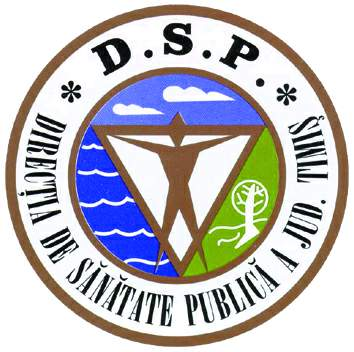 